ASOCIACIÓN DE USUARIOS DE LOS HUERTOS URBANOS LA CORREDORIA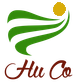 CONVOCATORIA DE ASAMBLEA GENERAL ORDINARIAPor la presente, se convoca la Asamblea General Ordinaria de la Asociación de Usuarios de los Huertos Urbanos La Corredoria, a celebrar el próximo viernes día 6 de marzo a las 19:00 h., en primera convocatoria, y a las 19:30, en segunda convocatoria (a todos los efectos ténganse en cuenta esta última hora), en las instalaciones del Centro Social El Cortijo en La Corredoria (Oviedo), con el siguienteORDEN DEL DÍA:Presentación y aprobación, si procede, de las cuentas del ejercicio anterior.Aprobación, si procede, del presupuesto del año en curso y propuesta de cuota anual.Exposición de la gestión de la Junta Directiva y aprobación de la misma, si procede.Propuestas para próximas actuaciones.Ruegos y preguntas.En Oviedo, a 19 de febrero de 2020